ПРОЕКТ доопрацьований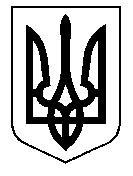 ТАЛЬНІВСЬКА РАЙОННА РАДАЧеркаської областіР  І  Ш  Е  Н  Н  Я__________                                                                                               № _______Про хід виконання Програми боротьби з амброзією полинолистою у Тальнівськомурайоні на 2018-2020 рокиВідповідно до пункту 16 частини першої статті 43, статтей 44, 46, 59 Закону України “Про місцеве самоврядування в Україні”, Закону України ”Про карантин рослин”, постанови Кабінету Міністрів України від 23.04.2008 року  № 398 “Про затвердження Порядку використання коштів,  передбачених у державному бюджеті для проведення заходів щодо боротьби з шкідниками та хворобами сільськогосподарських рослин”, районна рада ВИРІШИЛА:1. Інформацію начальника управління агропромислового та економічного розвитку Тальнівської районної державної адміністрації Захарчука В.В. про хід виконання Програми боротьби з амброзією полинолистою у Тальнівському районі на 2018-2020 роки, затвердженої рішенням районної ради від 21.12.2017 № 20-5/VІІ, взяти до відома (додається).2. Районній державній адміністрації запропонувати органам місцевого самоврядування, іншим виконавцям, зазначеним у Програмі:2.1 продовжити роботу з виконання заходів Програми;2.2 при формуванні місцевих бюджетів планувати видатки на фінансування завдань і заходів Програми.3. Контроль за виконанням рішення покласти на постійну комісію районної ради з питань агропромислового розвитку та природних ресурсів.Голова районної ради								